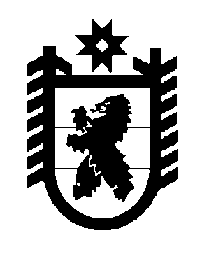 Российская Федерация Республика Карелия    ПРАВИТЕЛЬСТВО РЕСПУБЛИКИ КАРЕЛИЯПОСТАНОВЛЕНИЕот  3 августа 2016 года № 288-Пг. Петрозаводск О внесении изменений в постановление Правительства 
Республики Карелия от 11 января 2013 года № 5-ППравительство Республики Карелия п о с т а н о в л я е т:Внести в Порядок использования для собственных нужд общераспространенных полезных ископаемых, подземных вод, а также строительства подземных сооружений собственниками земельных участков, землепользователями, землевладельцами, арендаторами земельных участков в границах данных земельных участков на территории Республики Карелия, утвержденный постановлением Правительства Республики Карелия 
от 11 января 2013 года № 5-П «О Порядке использования для собственных нужд общераспространенных полезных ископаемых, подземных вод, а также строительства подземных сооружений собственниками земельных участков, землепользователями, землевладельцами, арендаторами земельных участков в границах данных земельных участков на территории Республики Карелия» (Собрание законодательства Республики Карелия, 2013, № 1, ст. 65; 2015, 
№ 10, ст. 1974), следующие изменения:1) в пункте 6:абзац второй подпункта 2 изложить в следующей редакции:«копию паспорта скважины (учетной карточки скважины), содержащего сведения о конструкции скважины, с указанием глубины ее заложения и геологическом разрезе, вскрытом при ее бурении, заверенную заявителем;»;абзац четвертый подпункта 2 изложить в следующей редакции:«заключение Карельского филиала ФБУ «ТФГИ по Северо-Западному федеральному округу» о соответствии водоносного горизонта требованиям, установленным подпунктом 2 пункта 2 Порядка»;2) абзац второй пункта 13 изложить в следующей редакции:«соблюдение требований по рациональному использованию и охране недр, безопасному ведению работ, связанных с пользованием недрами, охране окружающей среды;».           Глава Республики Карелия                                                                  А. П. Худилайнен    